ПРОЄКТ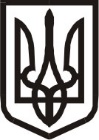 Виконавчий комітет Нетішинської міської радиХмельницької областіР І Ш Е Н Н Я___.01.2024					Нетішин				  № ____/2024Про внесення змін до рішення виконавчого комітету Нетішинської міської ради від 16 травня 2011 року № 138 «Про громадську комісію з житлових питань при виконавчому комітеті міської ради»Відповідно до статті 40, пункту 3 частини 4 статті 42 Закону України «Про місцеве самоврядування в Україні», виконавчий комітет Нетішинської міської радиВИРІШИВ:Унести до рішення виконавчого комітету Нетішинської міської ради від          16 травня 2011 року № 138 «Про громадську комісію з житлових питань при виконавчому комітеті міської ради» такі зміни:- додаток до рішення викласти у новій редакції, що додається.Міський голова							Олександр СУПРУНЮКДодатокдо рішення виконавчого комітету міської ради 16.05.2011 № 138 (у редакції рішення виконавчого комітету міської ради ___.01.2024 № ___/2024)СКЛАДгромадської комісії з житлових питань при виконавчому комітеті Нетішинської міської радиКеруючий справами виконавчого комітету міської ради					Любов ОЦАБРИКАЛатишева Оксана- заступник міського голови, голова комісіїКоваль Надія- директор Фонду комунального майна міста Нетішина, заступник голови комісіїЦисарук Антоніна- головний спеціаліст Фонду комунального майна міста Нетішина, секретар комісіїБровко Дар’я - начальник КП НМР «ЖКО»Кметь Володимир - головний спеціаліст Нетішинської міської військової адміністрації Машук Зоя- депутат Нетішинської міської ради VIII скликання         (за згодою)Обушна Наталія- голова ГО «38 сотня ім. Устима Голоднюка» (за згодою)Пасічник Людмила- головний спеціаліст-юрисконсульт управління освіти виконавчого комітету Нетішинської міської ради Синявська Катерина- спеціаліст 1 категорії Фонду комунального майна міста НетішинаСоболик Таміла- депутат Нетішинської міської ради VIII скликання             (за згодою)Шмигельський Богдан- депутат Нетішинської міської ради VIII скликання               (за згодою)Щукла Валентина - депутат Нетішинської міської ради VIII скликання               (за згодою)Юрчук Людмила- начальник відділу правового забезпечення апарату виконавчого комітету Нетішинської міської радиЯнюк Тетяна- заступник начальника управління соціального захисту населення виконавчого комітету Нетішинської міської ради